DERS BİLGİLERİDERS BİLGİLERİDERS BİLGİLERİDERS BİLGİLERİDERS BİLGİLERİDERS BİLGİLERİDersKoduYarıyılT+U SaatKrediAKTSMilli Mücadele TarihiATA 54113+039Dersin DiliTürkçe 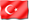 Dersin SeviyesiYüksek LisansDersin TürüZorunluDersin KoordinatörüProf. Dr. Tülay BARANDersi VerenlerAtatürk İlkeleri ve İnkılap Tarihi Enstitüsü tarafından görevlendirilen öğretim üyeleri/öğretim görevlileriDersin Yardımcıları-Dersin AmacıMilli Mücadeleyi Mustafa Kemalin Anadolu’ya geçişinden itibaren Lozan Antlaşmasına kadar inceler.Dersin İçeriğiMütareke dönemi uygulamalarını, Türkiye Büyük Millet Meclisinin ulusal direnişteki rolünü, Cepheleri ve Lozan görüşmelerini karşılaştırılmalı olarak analiz eder.Dersin Öğrenme ÇıktılarıÖğretim YöntemleriÖlçme Yöntemleri1. Mütareke dönemi uygulamalarını açıklar.1,2,3A, B, C2. Türkiye Büyük Millet Meclisi’nin siyasi ve hukuki görünümünü anlatır.1,2,3A, B, C3. Türkiye Büyük Millet Meclisi’nin dış politikasını irdeler.1,2,3A, B, C4. Türkiye Büyük Millet Meclisi ve İstanbul hükümetlerinin ilişkisini tartışır.1,2,3A, B, C5. Türk Diplomasisini analiz eder.1,2,3A, B, C6. Mütareke dönemi uygulamalarını açıklar.1,2,3A, B, CÖğretim Yöntemleri: 1: Anlatım, 2: Soru-Cevap, 3: TartışmaÖlçme Yöntemleri: A: Sınav, B: Sunum, C: Ödev DERS AKIŞIDERS AKIŞIDERS AKIŞIHaftaKonularÖn Hazırlık1Mütareke Dönemi UygulamalarıBelirlenen metinlerin okunması2Osmanlı Arşiv Belgelerine Göre Mustafa Kemal’in Anadolu’ya GeçmesiBelirlenen metinlerin okunması3Kongreler DönemiBelirlenen metinlerin okunması4Millî Mücadele Dönemi Basını ve Anadolu AjansıBelirlenen metinlerin okunması5Türkiye Büyük Millet Meclisi’nin Açılması, Meclisin Siyasi ve Hukuki GörünümüBelirlenen metinlerin okunması6Türkiye Büyük Millet Meclisi’nin Ekonomik KaynaklarıBelirlenen metinlerin okunması7Türkiye Büyük Millet Meclisi’nin Yasama Yetkisi, Çıkardığı Yasalar, İstiklal MahkemeleriBelirlenen metinlerin okunması8Türkiye Büyük Millet Meclisi Dönemi Dış PolitikasıBelirlenen metinlerin okunması9Türkiye Büyük Millet Meclisi Dönemi Dış PolitikasıBelirlenen metinlerin okunması10 Türkiye Büyük Millet Meclisi Dönemi Dış PolitikasıBelirlenen metinlerin okunması11Türkiye Büyük Millet Meclisi İstanbul Hükümetleri İlişkisiBelirlenen metinlerin okunması12Mecliste MuhalefetBelirlenen metinlerin okunması13Cephelerin Kapatılması ve DiplomasiBelirlenen metinlerin okunması14Millî Mücadele Döneminin Sonu ve Lozan GörüşmeleriBelirlenen metinlerin okunması15Vize + Final ÖdevKAYNAKLARKAYNAKLARKAYNAKLARDers NotuDiğer Kaynaklar- NUTUK, T.C. Kültür Bakanlığı Yayınları- Kazım Karabekir, İstiklal Harbimiz- NUTUK, T.C. Kültür Bakanlığı Yayınları- Kazım Karabekir, İstiklal HarbimizMATERYAL PAYLAŞIMI MATERYAL PAYLAŞIMI MATERYAL PAYLAŞIMI DokümanlarDokümanlarÖdevlerÖdevlerSınavlarSınavlarDEĞERLENDİRME SİSTEMİDEĞERLENDİRME SİSTEMİDEĞERLENDİRME SİSTEMİYARIYIL İÇİ ÇALIŞMALARISAYIKATKI YÜZDESİVize Ödevi150Final Ödevi150Toplam100DERSİN PROGRAM ÇIKTILARINA KATKISIDERSİN PROGRAM ÇIKTILARINA KATKISIDERSİN PROGRAM ÇIKTILARINA KATKISIDERSİN PROGRAM ÇIKTILARINA KATKISIDERSİN PROGRAM ÇIKTILARINA KATKISIDERSİN PROGRAM ÇIKTILARINA KATKISIDERSİN PROGRAM ÇIKTILARINA KATKISINoProgram Öğrenme ÇıktılarıKatkı DüzeyiKatkı DüzeyiKatkı DüzeyiKatkı DüzeyiKatkı DüzeyiNoProgram Öğrenme Çıktıları123451Farklı alanlardaki kuram, yöntem ve uygulamaları ilgili alana adapte edebilme becerisi kazanma.X2Cumhuriyet tarihi ile ilgili veri toplama, literatür inceleme ve analiz yapma becerisini kazanma.X3Uzmanlık alanları ile ilgili olarak ulusal ve uluslararası çevrelerle iletişim kurabilme becerisi kazanma.X4Bilimsel araştırma sürecine ilişkin yöntem bilgi ve becerisine sahip olma.X5Eleştirel bir değerlendirme ve sentez yapma yeterliliği kazanma.X6Tez konusu ile ilgili yeterli düzeyde araştırma yapmış olmakX7Akademik hayatın gerektirdiği düzeyde davranış ve etik duyarlılığa sahip olma.X8Disiplinler arası çalışabilme becerisine sahip olmak ve farklı alanlardaki kuram, yöntem ve uygulamaları ilgili alana adapte edebilme becerisi kazanmaX9Yeniliklere ve yeni fikirlere açık olma ve yeni fikirler üretebilme becerisi kazanma.X10Mustafa Kemal’in fikir ve ideallerinin tam ve doğru anlaşılmasıXAKTS / İŞ YÜKÜ TABLOSUAKTS / İŞ YÜKÜ TABLOSUAKTS / İŞ YÜKÜ TABLOSUAKTS / İŞ YÜKÜ TABLOSUEtkinlikSAYISISüresi
(Saat)Toplam
İş Yükü
(Saat)Ders Süresi 14342Sınıf Dışı Ders Çalışma Süresi1410140Vize Ödevi12222Final Ödevi12222Toplam İş Yükü226Toplam İş Yükü / 25 (s)9,04Dersin AKTS Kredisi9